尊敬的先生/女士：我高兴地邀请您出席拟于2023年7月10至21日（含）在日内瓦国际电联总部召开的下一次第16研究组（多媒体和相关数字技术）会议。此次会议的最终会务安排取决于新冠（COVID-19）大流行疫情的演变发展及其对国际旅行的影响。研究组管理班子将再次与电信标准化局紧密合作，密切跟踪形势。在同一时期还将举行其他几场相关会议，特别是：ISO/IEC JTC1 SC29第2至第8工作组（MPEG）和联合视频专家小组（JVET）。请代表们注意，ISO/IEC JTC1 SC29第1工作组（JPEG）会议将在类似的时间，但不同的地点（2023年7月15-21日，葡萄牙Covilhã）举行，联合会议可以使用远程参会的方式举行。还应该指出，这些活动的详细信息和注册与第16研究组的信息和注册是分开的。此外，关于车辆多媒体的讲习班可能会与第16研究组会议同时同地举办，如果确认，将另行通知。ITU-T第16研究组会议正在制定的工作项目，包括对最新工作草案的参考，可在以下网址查阅：https://www.itu.int/itu-t/workprog/wp_search.aspx?sg=16。文稿模板可在国际电联文件直传网站查阅，文稿编写导则可在以下网址查阅：
https://www.itu.int/rec/T-REC-A.2-201211-I。会议第一天将于9时30分开始。与会者的注册工作将自8时30分起在Montbrillant大楼入口处进行。有关会议厅每日安排的信息将在国际电联总部各处的电视屏幕上显示，也可处在线查询。我借此机会提请您注意电信标准化局第52号通函（2022年12月9日），涉及计划以TAP方式决定的两项新建议书草案：ITU-T F.749.16（原F.CUAV-LX）建议书和ITU-T F.751.8（原H.DLT-TFR）建议书。敬请各成员国注意，对TSB第52号通函中的磋商做出答复的截止日期是2023年6月28日23时59分（世界协调时）。有关会议的实用信息见本函附件A。会议议程草案和时间计划草案经第16研究组主席罗忠先生（中华人民共和国）及其管理班子同意制定，分别见附件B和C。详细议程和更新的时间计划草案以及会务信息将在研究组主页上提供。重要截止日期：祝您与会顺利且富有成效。附件：3件附件A
实用会议信息工作方法与设施提交和访问文件：会议将为无纸化会议。成员文稿应通过文件直传提交；临时文件草案应使用相应模板通过电子邮件提交给研究组秘书处。研究组主页提供了会议文件访问通道，且仅限于拥有含TIES权限的国际电联用户账户的ITU-T成员。口译：由于预算限制，只有当成员国提出申请时才为闭幕全体会议提供口译服务。应通过勾选注册表内相关方框并在会议开始至少六周前提出请求。无线局域网：国际电联的所有会议厅均提供无线局域网设施，供代表使用。可在现场和ITU-T网站（https://itu.int/en/ITU-T/ewm/Pages/ITU-Internet-Printer-Services.aspx）查阅详细信息。E-LOCKERS电子储物箱：会议期间代表可使用ITU-T RFID胸卡开关电子储物箱。电子储物箱设在Montbrillant大楼零层注册区域之后。打印机：在代表休息处以及靠近所有主要会议厅处均有打印机可用。为避免需在代表计算机上安装驱动程序，文件可通过电子邮件将其“电子打印”传给所用的打印机。
详情见：https://itu.int/go/e-print。借用手提电脑：国际电联服务台（servicedesk@itu.int）将为代表提供几部手提电脑，按先到先得的原则，供代表使用。互动式远程参会：将在力所能及的基础上为在至少72小时前收到请求的会议提供远程参会方式。代表们必须注册了相应的会议后，才能远程参加这些会议。参会者应该了解，按照惯例，会议不会因为远程与会者无法连线、听不到或无法被听到而推迟或中断，一切听从主席的酌情安排。如果认为远程与会者的语音质量不佳，主席可以打断远程与会者的发言，并且在有迹象表明问题得到解决之前，可以不让该与会者发言。鼓励与会者使用会议聊天工具，以促进会议期间的有效时间管理，由主席酌情决定。无障碍获取服务设施：在讨论无障碍获取问题（第26/16和28/16号课题）的会议上，可以根据需要向有需要的人提供实时字幕和/或手语翻译，条件是在可以找到此类译员且资金允许的情况下。这些无障碍获取服务的申请必须至少在会议召开日期两个月前通过勾选注册表中的相应方框提出。预注册、新代表、与会补贴和签证协办预注册：与会者必须进行预注册，请至少在会议开始一个月前通过研究组主页完成在线预注册。根据电信标准化局第68号通函（2018年1月16日），ITU-T注册系统要求所有的注册申请需经过联系人批准；电信标准化局第118号通函（2018年10月1日）介绍了如何设置对这些请求的自动批准。注册表中的一些备选项仅适用于成员国，包括：职务、口译申请和与会补贴申请。请成员尽可能吸收女性代表加入代表团。新代表：将邀请新代表参加入门介绍（mentoring programme），包括抵达时的迎新简介、引导参观国际电联总部以及有关ITU-T工作的情况介绍会。如欲参加，请联系：ITU-Tmembership@itu.int。针对新代表的快速指南见此处。与会补贴：为促进有资格的国家参会，本次会议提供两种与会补贴：传统的实体会议与会补贴；新型的远程与会补贴。远程与会补贴可用于报销会议期间的网络连接费用。对于到现场参加实体会议的与会补贴，视可用资金情况，可向每个国家提供不超过两份非全额与会补贴。一份非全额与会补贴将包括a) 机票（一张从出发国到会场的最直接/最经济的往返经济舱机票）或b) 适当的每日生活津贴（用于支付住宿、膳食和杂费）。如果发放了两份非全额与会补贴，其中至少一份补贴应为机票。申请人所属组织应支付剩余的参会费用。根据全权代表大会第213号决议（2018年，迪拜），鼓励成员国在提名候选人时兼顾性别平衡并考虑残疾人和有具体需求者。决定是否发放与会补贴的标准包括：国际电联的可用预算；积极参会程度（包括提交相关书面文稿）；不同国家和区域间的公平分配；残疾人和有具体需求者的申请，以及性别平衡。从研究组的主页上可获取两种与会补贴申请表。与会补贴的申请最迟必须在2023年5月29日之前收到，应通过发送电子邮件至fellowships@itu.int或传真至+41 22 730 57 78提出。在提交与会补贴申请之前必须进行注册（经联系人批准），强烈建议至少在会议召开前七周注册参加活动并启动申请程序。签证支持：如有需要，必须在到达瑞士之前向驻贵国的瑞士代表机构（使馆或领事馆）申请签证。如果贵国没有此类机构，则请向驻出发国最近的此类机构申请。由于截止日期各不相同，因此建议直接向相关代表机构咨询并尽早申请。如果遇到问题，国际电联可根据您所代表的主管部门或实体提出的正式请求与有权能的瑞士当局接触，以便为发放签证提供方便。当贵组织的注册联系人批准您的注册之后，通常15天之后才能发出签证申请函。因此，申请应在不晚于会议召开日的一个月前通过勾选注册表中相应的方框提出。如有问题，请发送电子邮件至国际电联差旅科（travel@itu.int），并请注明“签证协办”（visa support）。到访日内瓦：酒店、公共交通到访日内瓦：为在日内瓦参加国际电联会议的代表准备的实用信息可在以下网址查询：http://itu.int/en/delegates-corner。参与国际电联活动时涉及新冠肺炎的具体信息，请访问：https://itu.int/en/ITU-T/wtsa20/Pages/FAQ.aspx。酒店折扣：一些日内瓦酒店为出席国际电联会议的代表提供优惠价格，并提供一张免费使用日内瓦公共交通系统的交通卡。欲了解参与优惠活动的酒店名单以及如何取得折扣的指南，请访问以下网址：http://itu.int/travel/。ANNEX B
Draft agenda For agenda updates, please see: https://itu.int/go/tsg16.ANNEX C
Draft time planNotes:For schedule updates, please see: https://itu.int/go/tsg16.______________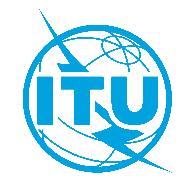 国 际 电 信 联 盟电信标准化局2023年3月21日，日内瓦文号：电信标准化局第3/16号集体函SG16/SC电信标准化局第3/16号集体函SG16/SC致：–	国际电联各成员国主管部门；–	ITU-T部门成员；–	参加第16研究组工作的ITU-T部门准成员；–	国际电联学术成员电话：+41 22 730 6805+41 22 730 6805致：–	国际电联各成员国主管部门；–	ITU-T部门成员；–	参加第16研究组工作的ITU-T部门准成员；–	国际电联学术成员传真：+41 22 730 5853+41 22 730 5853致：–	国际电联各成员国主管部门；–	ITU-T部门成员；–	参加第16研究组工作的ITU-T部门准成员；–	国际电联学术成员电子邮件：tsbsg16@itu.inttsbsg16@itu.int致：–	国际电联各成员国主管部门；–	ITU-T部门成员；–	参加第16研究组工作的ITU-T部门准成员；–	国际电联学术成员网站：https://itu.int/go/tsg16https://itu.int/go/tsg16致：–	国际电联各成员国主管部门；–	ITU-T部门成员；–	参加第16研究组工作的ITU-T部门准成员；–	国际电联学术成员事由：第16研究组的会议，2023年7月10日-21日，日内瓦第16研究组的会议，2023年7月10日-21日，日内瓦第16研究组的会议，2023年7月10日-21日，日内瓦2023年5月10日–	提交实时字幕和/或手语翻译服务申请–	提交需要翻译的ITU-T成员文稿2023年5月29日–	申请与会补贴或远程与会补贴（通过研究组主页上提供的表；见附件A中的详细信息）–	提交口译服务申请（通过在线注册表）2023年6月10日–	预注册通过研究组主页上提供的在线注册表，见：https://www.itu.int/go/tsg16/reg–	提交签证协办函申请（通过在线注册表进行；详情见附件A）2023年6月27日–	提交ITU-T成员文稿（通过文件直传）2023年6月28日–	提交电信标准化局第52号通函附件2中涉及第16研究组就ITU-T F.749.16（原F.CUAV-LX）建议书和ITU-T F.751.8（原H.DLT-TFR）建议书做出TAP决定的表格顺致敬意！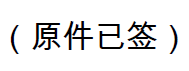 电信标准化局主任
尾上诚藏ITU-T SG16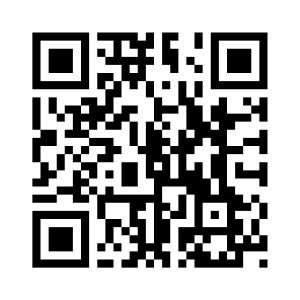 顺致敬意！电信标准化局主任
尾上诚藏最新会议信息Opening of meeting, meeting agenda, documentation, objectives and updatesApproval of previous SG16 and WP meeting reports (SG16-R1 to R4 , SG16-R7 and R8)Status of texts consented, agreed, deleted and current list of Implementors guidesConsideration of texts for TAP Decision (TD104/Plen; SG16-R5 and R6; TSB Circular 52)Progress report of SG16 Focus GroupsPreparations for WTSA-24Feedback and status reports on interim activities and collaboration mattersPromotion activities and workshops of interest to SG16Guidelines for the meeting of Working Parties and of Plenary QuestionIPR Roll callReview and approval of meeting results, including update of SG16 work programmeFuture workDate and place of the next meeting of SG16MiscellaneousClosing of the meeting"P" stands for plenary. Planned time slots are: [1] 0930-1045; [2] 1115-1230; [3] 1430-1545; 
[4] 1615-1730; and [5] afterhours (Geneva time). Lunch break is planned 1230-1430.Question 1/16, which is allocated to the Plenary, will have sessions as needed during the meeting.Intermediate Working Party plenaries may be organized on the first Friday afternoon to wrap-up work of Questions that completed their sessions during the first week of the meeting. This would be announced in due time via the applicable SG16 mailing lists.A number of ISO/IEC JTC1/SC29 WGs are expected to meet on 17 to 21 July 2023. More details can be found at the SC29 website.The planned dates for the Joint Video Experts Team (JVET) meeting are 11 to 19 July 2023, subject to confirmation. See https://itu.int/go/jvet for final details closer to the meeting.